[양식1]연 구 계 획 서반드시 작성하여 제출할 것(지면이 부족할 경우 별지를 사용하십시오.)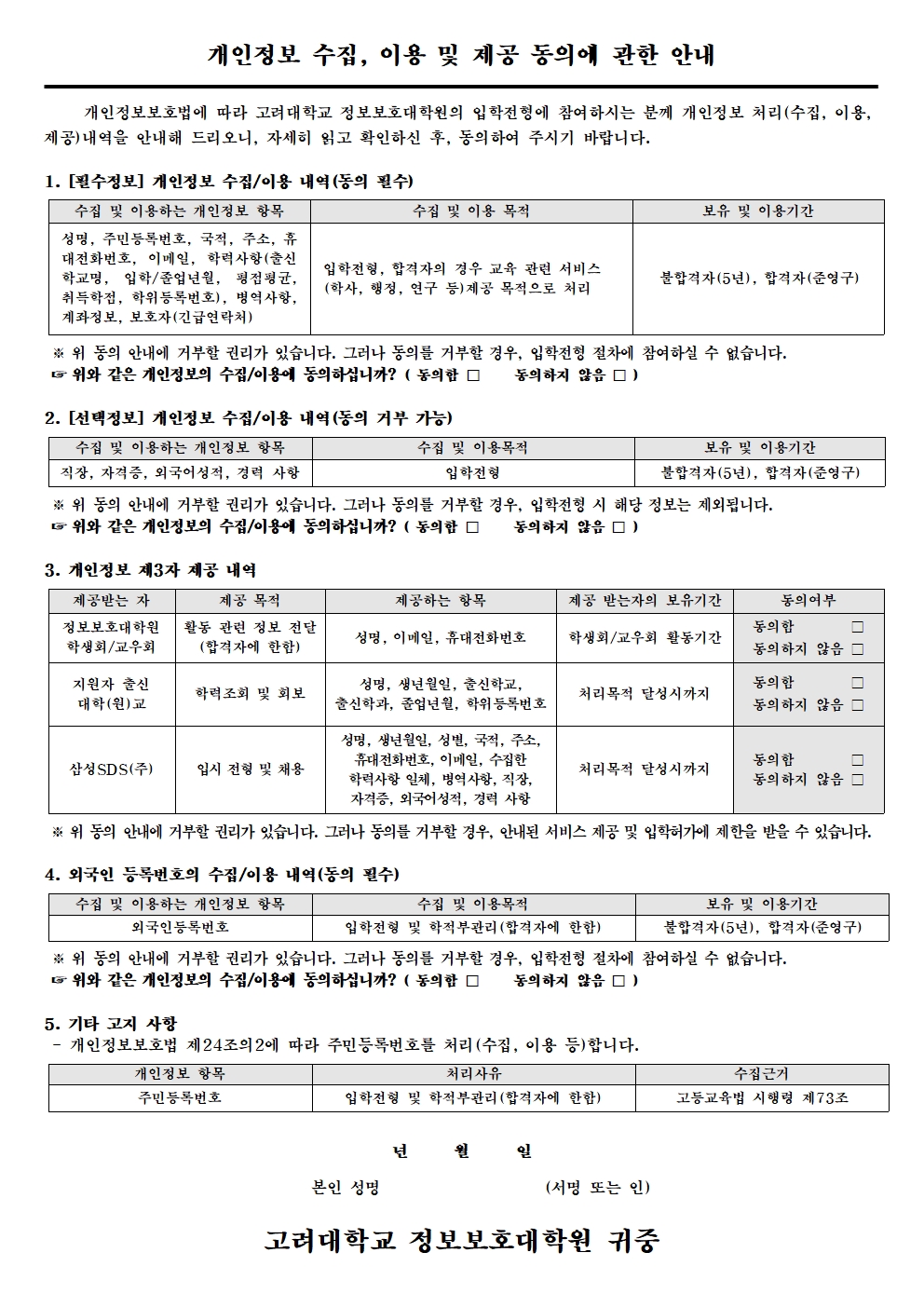 성    명수험번호지원학과융합보안학과Samsung Advanced Security전공지원과정석사○ 자기소개 및 지원동기○ 입학 후 연구계획○ 자기소개 및 지원동기○ 입학 후 연구계획○ 자기소개 및 지원동기○ 입학 후 연구계획○ 자기소개 및 지원동기○ 입학 후 연구계획